A) Match the sentences with the public places (5x2=10 points)1) You go to this place to buy pills and medicine. Where is it?	____________2) Children usually go this place to play games, slide or swing. Where is it?	____________3) You go this place to buy some flowers. Where is it?	____________4) In this place you watch a movie. Where is it?	____________5) You go this place to buy a pair of shoes. Where is it?	____________  B) Rewrite the sentences using “to” as in the example (5x2=10 points)E 	                                           She will go to cinema. She wants to watch a movie.               b) My friends went to the stadium. They wanted to see the Cup final.                   c) My father visited his parents. He wanted to take them some food.                    d) You must go to clothes shop. You want to buy a dress.      e) I went to the post office. I sent a letter to my Mum.C) Fill in with because / so (5x2=10 points)1.Jenny wasn’t at home yesterday ____________ she was at work. 2.My family and I went for a picnic last weekend ___________ the weather was very beautiful. 3.My sister hates shopping ____________ she didn’t buy anything. 4.It was rainy yesterday _____________we stayed at home all day. 5.People destroy the forests ___________ wildlife disappears.Make sentences. (5x2=10 points)rainforests/./we/protect/must. _______________________________________________glass/must/recycle/we/paper/./and. ___________________________________________showers/must/we/take/./shorter ______________________________________________transportation/use/./we/must ________________________________________________children/./mustn’t/ play/ dangerous games ______________________________________Read the statements below and mark them True(T) or False(F) (5x2=10 points)1. Fossil fuels are necessary for oxygen.				T  /  F2 .When global warming increases plants and animals die.		T  /  F3.Wind and solar energy are renewable energy types.		T  /  F4. If we want to stop pollution, we must destroy rainforests.	T  /  F5. Pesticides pollute the soil.						T  /  FMake sentences with superlative adjectives. (5x2=10 points)Cheetah is  _____________________________________________animal in the world.(fast)English is _________________________________________________ language.(easy)Spiderman is  ______________________________________________hero. (strong)Surfing is ___________________________________________sport. (exciting)Stephan Hawking is ____________________________________________person.(clever)Make sentences with comparative adjectives (5x2=10 points)Kevin is _______________________ than Cindy. (short)My house is __________________________ than your house. (expensive)Betty is ____________________________ than Sally. (lazy)Ferrari is _______________________________than Opel. (comfortable)Neptune is _________________ to the Sun than Earth. (far)TRUE or FALSE  (5x2=10 points)Our solar system has a star, The Sun, eight planets, moons, a bunch of comets and several dwarf planets, such as Pluto. The eight planets are Mercury, Venus, Earth, Mars, Jupiter, Saturn, Uranus and Neptune. Mercury is the closest to the Sun and Neptune is the farthest from the Sun. Planets, asteroids and comets orbit our Sun.Our solar system has only eight planets.		…………………The Sun isn’t the star of our solar system.		…………………Earth is a dwarf planet.				…………………Neptune is the farthest planet from the Sun.	…………………Mars is the closest planet to the Sun.		…………………I ) Answer the questions (5x4=20 points)What is the biggest planet in our Solar System?____________________________________________________________Which planets are smaller than the Earth?____________________________________________________________Do satellites orbit planets?____________________________________________________________Which planet has rings?____________________________________________________________What is a rocky object in space?____________________________________________________________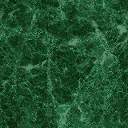 